POZVÁNKA



na zasadnutie Výkonného výboru SAUŠ dňa 16.1. 2019 o 11,00 hodine. Trnavská cesta 37, Bratislava


Program:
                 Kontrola uznesení, schválenie zápisu z VV SAUŠ z dňa 29.11.2019Informácia o Svetovej zimnej univerziáde 2019 v KrasnojarskuInformácia o Svetovej letnej univerziáda 2019 v NeapoleInformácia o podujatiach EUSA a kandidatúre na Univerzitné majstrovstvá Európy 2021 v bojových športoch100. výročie založenia univerzitného športu na SlovenskuSpráva o práci RR BratislavaRôzne
                                                
                                                

                                                                                                                         

                                                                                                                 PaedDr. Július Dubovský
                                                                                                                 prezident SAUŠ
                   
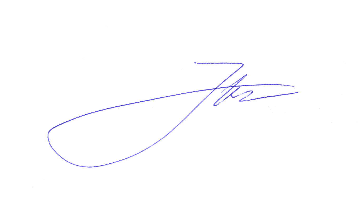 